Publicado en Barcelona el 21/11/2019 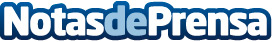 vadeBike presenta el primer aparcamiento híbrido para bicicletas y patinetes particularesEs una solución patentada, con tecnología del internet de las cosas y ha supuesto una inversión de 200.000 euros y ya existen 290 plazas de parking en Barcelona y a finales de 2020 prevé alcanzar 1.500Datos de contacto:David932374988Nota de prensa publicada en: https://www.notasdeprensa.es/vadebike-presenta-el-primer-aparcamiento Categorias: Telecomunicaciones Emprendedores E-Commerce http://www.notasdeprensa.es